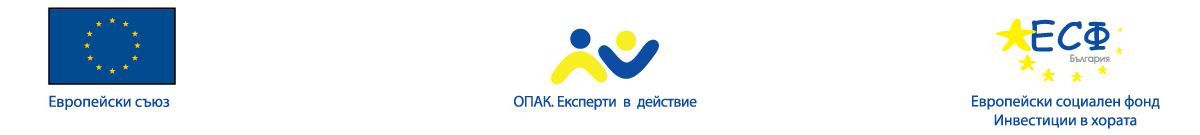 Проект: „ПО-ГОЛЯМА ЕФЕКТИВНОСТ НА ОБЩИНСКА АДМИНИСТРАЦИЯ РАДНЕВО ЧРЕЗ ОПТИМИЗИРАНЕ НА СТРУКТУРАТА И ФУНКЦИИТЕ Й“Оперативна програма: Оперативна програма „Административен капацитет 2007 – 2013 година”Процедура за директно предоставяне на безвъзмездна финансова помощ: Приоритетна ос I “Добро управление”, подприоритет 1.1 „Ефективна структура на държавната администрация”, бюджетна линия BG051PO002/13/1.1-07. 
Стойност на проекта:  57 074,12 лв.Срок на изпълнение: от 23.08.2013 г. до 23.08.2014 г. Постигнати резултати: В рамките на проекта бе изготвен Функционален анализ на Общинска администрация. След направен подробен анализ на текущото състояние на администрацията, обхващащ анализ на релевантност, ефективност и ефикасност. Изведени са изводи и оценки и са предложени области за подобрение по отношение на постигане на бъдещо желано състояние.
Заключителна пресконференция по проект: "По-голяма ефективност на общинска администрация Раднево чрез оптимизиране на структурата и функциите й"